*Dados obrigatórios*Dados obrigatórios- - - - - - - - - - - - - - - - - - - - - - - - - - - - - - - - - - - - - - - - - - - - - - - - - - - - - - - - - - - - - - - - - -- - - - - - - - - - - - - - - -A SER PREENCHIDO PELA EQUIPE DA MICOTECA URMEspécieNome científico*EspécieAutor(es)*Classificação da espécieFilo*Classificação da espécieClasse*Classificação da espécieFamília*Dados da AmostraIsolada por*Dados da AmostraCódigo da amostra*Dados da AmostraData de isolamento*/       /Dados da AmostraLocal da coleta e dados de georreferenciamento*Dados da AmostraSubstrato ou hospedeiro*Dados da AmostraIdentificada por*Dados da AmostraNº em outras coleçõesDados da AmostraImportância da amostraDados da AmostraReferência bibliográfica e/ou ProjetoDados da AmostraAutorização de coleta (ICMBio, Comitê de Ética, etc)Dados da AmostraAmostra ex-type (espécie nova)* Sim        NãoDados da AmostraGrupo de Risco Biológico* 1            2Dados da AmostraTipo de acesso* Livre         RestritoDados da AmostraPropriedades (dados morfológicos, fisiológicos e genéticos)*Acrescentar: número de acesso da(s) sequência(s) depositada(s) no GenBank; número no MycoBank;Dados do DepositanteNome*Dados do DepositanteEndereço*Dados do DepositanteInstituição*Dados do DepositanteFones/Fax*Dados do DepositanteE-mail*Declaro para todos os fins que as informações aqui prestadas são verdadeiras e completas e que estou 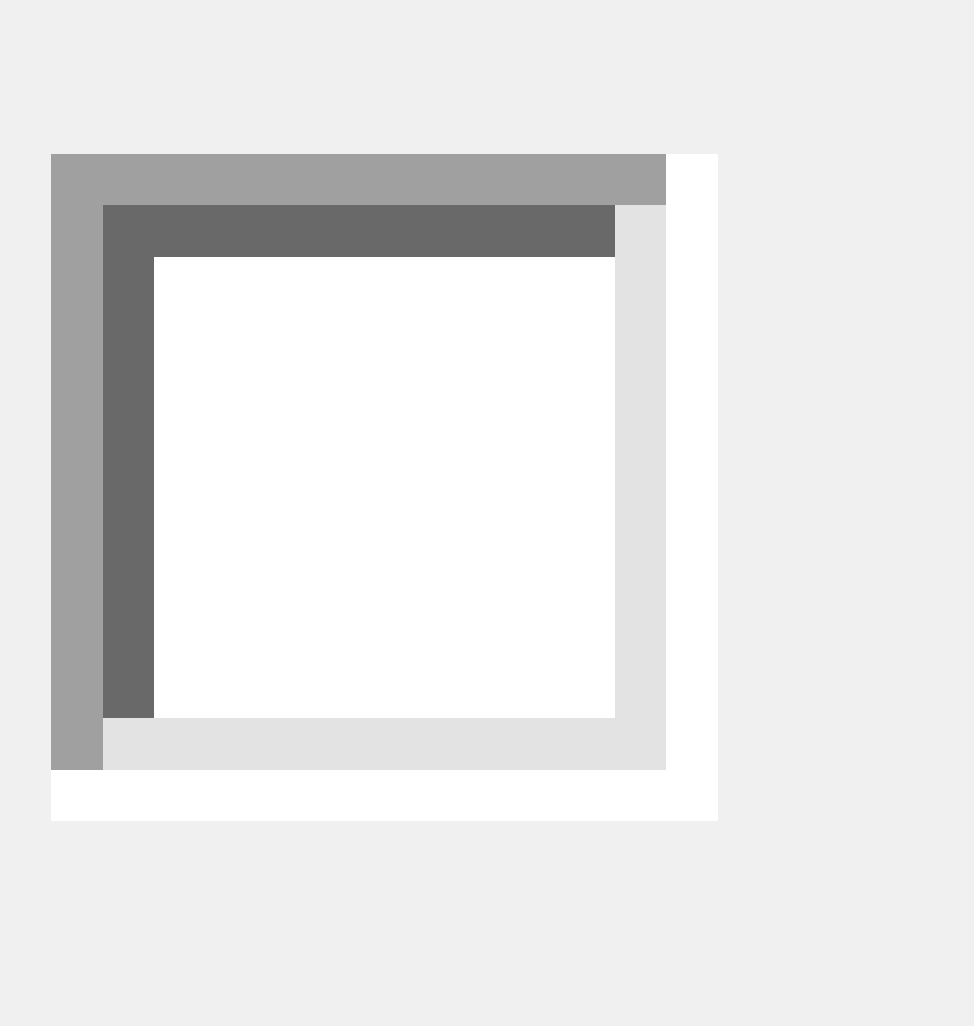 ciente de estar sujeito a penalidades caso tenha afirmado falsamente os dados.Número do pedidoData da solicitação________/________/___________Número URM                       ___________________Concessão do Nº URM________/________/___________Meio de cultura____________________Métodos de preservaçãoMétodos de preservaçãoÓleo:   ________/________/___________   -80ºC:     ________/________/___________Água:   ________/________/___________Liofilizado:   ________/________/___________